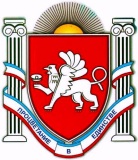 П О С Т А Н О В Л Е Н И Еот  27 июля 2018 года № 357г. ДжанкойО внесении изменения в постановление администрации Джанкойского района от 03.09.2015 №283В соответствии с Кодексом об административных правонарушениях Российской Федерации, Федеральным законом от 06.10.2003 №131-Ф3 «Об общих принципах организации местного самоуправления в Российской Федерации», Законами Республики Крым от 21.08.2014 №54-ЗРК «Об основах местного самоуправления в Республике Крым», от 25.06.2015 №117-ЗРК «Об административных правонарушениях в Республике Крым», от 25.06.2015 №118-ЗРК/2015 «О наделении органов местного самоуправления муниципальных образований в Республике Крым отдельными государственными полномочиями Республики Крым в сфере административной ответственности», Уставом муниципального образования Джанкойский район Республики Крым, администрация Джанкойского района постановляет:Внести в постановление администрации Джанкойского района от 03.09.2015 № 283 «Об утверждении Перечня должностных лиц, уполномоченных составлять протоколы об административных правонарушениях» следующее изменение: Приложение № 1 к постановлению изложить в следующей редакции:2«УТВЕРЖДЕНпостановлением администрации от 03 сентября 2015 года № 283 ПЕРЕЧЕНЬдолжностных лиц Джанкойского района Республики Крым, уполномоченных составлять протоколы об административных правонарушениях345678».Постановление вступает в силу со дня его официального обнародования на сайте администрации Джанкойского района Республики Крым (djankoiadm.ru).Контроль за исполнением настоящего постановления оставляю за собой.Глава администрацииДжанкойского района                                                                        И.С. Федоренко                                                       ПОЯСНИТЕЛЬНАЯ ЗАПИСКАк проекту постановления «О внесении изменения в постановление администрации Джанкойского района от 03.09.2015 № 283»1.Обоснование необходимости принятия актаПроект постановления разработан главным специалистом юридического отдела аппарата администрации Джанкойского района Скачихиной И.С. для урегулирования отношений по наделению органов местного самоуправления в Республике Крым отдельными государственными полномочиями Республики Крым в сфере административной ответственности.2. Цель и пути ее достиженияЗащита прав и законных интересов граждан и юридических лиц, предупреждение административных правонарушений. Правовое просвещение населения по вопросам защиты прав и свобод человека и гражданина, обеспечения законности, общественной нравственности, общественного порядка и общественной безопасности, а также по вопросам административного законодательства.3. Правовые основанияКодекс об административных правонарушениях Российской Федерации от  30.12.2001 № 195-ФЗ,  Федеральный закон от 06.10.2003 № 131-ФЗ «Об общих принципах организации местного самоуправления в Российской Федерации», Закон Республики Крым от 21.08.2014 № 54-ЗРК «Об основах местного самоуправления в Республике Крым», Закон Республики Крым от 25.06.2015 года № 118-ЗРК/2015 «О наделении органов местного самоуправления муниципальных образований в Республике Крым отдельными государственными полномочиями Республики Крым в сфере административной ответственности», Закон Республики Крым от 25.06.2015 № 117-ЗРК «Об административных правонарушениях в Республике Крым», Устав муниципального образования Джанкойский район Республики Крым.4. Финансово-экономические основанияВыполнение постановления не требует дополнительных материальных и других затрат.25. Позиция заинтересованных органов властиПроект постановления направлен на выявление совершенного административного правонарушения на территории Джанкойского района Республики Крым, и принятия мер, предусмотренных и утвержденных Положением об Административной комиссии муниципального образования Джанкойский район Республики Крым.6. Региональный аспектПроект не касается развития Джанкойского района Республики Крым.7. Общественное обсуждениеПроект постановления не требует общественного обсуждения.8. Способ рассылкиПостановление направляется в бумажном виде, согласно списку рассылки (прилагается).Начальник юридического отдела  аппарата администрации                                                                      А.Н. ТерёшинСписок рассылкик постановлениюот  27 июля 2018 года № 3571.Первый заместитель главы администрации Джанкойского района. 2. Заместитель главы администрации Джанкойского района И.В. Щербанюк.3. Руководитель аппарата администрации Джанкойского района.4. Отдел делопроизводства и контроля аппарата администрации Джанкойского района.5. Юридический отдел аппарата администрации Джанкойского район. 6. Отдел муниципального контроля администрации Джанкойского района.7. Отдел культуры, межнациональных отношений и религий администрации Джанкойского района.8. Отдел по организационным вопросам, связям с общественностью и СМИ аппарата администрации Джанкойского района. 9. Управление образования, молодежи и спорта администрации Джанкойского района. 10. Отдел по вопросам экономики и потребительского рынка администрации Джанкойского района.11. Отдел ЖКХ, благоустройства, природопользования и инфраструктуры администрации Джанкойского района.Главный специалистюридического отдела  аппарата администрации                                                                     И.С.СкачихинаРЕСПУБЛИКА КРЫМАДМИНИСТРАЦИЯ ДЖАНКОЙСКОГО РАЙОНААДМIНIСТРАЦIЯ ДЖАНКОЙСЬКОГО РАЙОНУ РЕСПУБЛІКИ КРИМКЪЫРЫМ ДЖУМХУРИЕТИ ДЖАНКОЙ БОЛЮГИНИНЪ ИДАРЕСИ№п/пФамилия, имя, отчество должностного лицаЗанимаемаядолжностьСтатья Закона Республики Крым от 25.06.2015 № 117- ЗРК/2015 «Об административных правонарушениях в Республике Крым»1Пономаренко Алла АликовнаЗаместитель главы администрации Джанкойского района- статья 2.2.Несоблюдение установленных требований к обеспечению мер по предупреждению причинения вреда здоровью, физическому, интеллектуальному, психологическому, духовному и нравственному развитию несовершеннолетних в Республике Крым.1Чернякова Алла АнатольевнаНачальник отдела по делам не совершеннолетних и защите прав детей администрации Джанкойского района- статья 2.2.Несоблюдение установленных требований к обеспечению мер по предупреждению причинения вреда здоровью, физическому, интеллектуальному, психологическому, духовному и нравственному развитию несовершеннолетних в Республике Крым.1Гунько Любовь ИвановнаЗаместитель начальника отдела по делам не совершеннолетних и защите прав детей, заведующий сектором опеки и попечительства администрации Джанкойского района- статья 2.2.Несоблюдение установленных требований к обеспечению мер по предупреждению причинения вреда здоровью, физическому, интеллектуальному, психологическому, духовному и нравственному развитию несовершеннолетних в Республике Крым.1Евчу Светлана АнатольевнаНачальник отделамуниципальногоконтроля администрации Джанкойского района- статья 2.2.Несоблюдение установленных требований к обеспечению мер по предупреждению причинения вреда здоровью, физическому, интеллектуальному, психологическому, духовному и нравственному развитию несовершеннолетних в Республике Крым.1Новогрибельский Андрей МихайловичЗаведующий сектором по вопросам земельных отдела муниципального контроля администрации Джанкойского района- статья 2.2.Несоблюдение установленных требований к обеспечению мер по предупреждению причинения вреда здоровью, физическому, интеллектуальному, психологическому, духовному и нравственному развитию несовершеннолетних в Республике Крым.А Афанасьев Дмитрий НиколаевичГлавный специалист сектора по вопросам земельных отношенийотдела муниципального контроля администрации Джанкойского районаГаниев Февзий РасимовичГлавный специалистотдела муниципального контроля администрации Джанкойского районаМалявский Григорий ИвановичГлавный специалист отдела муниципального контроля администрации Джанкойского района2Пономаренко Алла АликовнаЗаместитель главы администрации Джанкойского района - статья 3.4  Незаконные действия по отношению к официальным символам муниципальных образований в Республике Крым2Брижанкина Светлана ВладимировнаЗаместительглавыадминистрации- Главный архитектор Джанкойского района - статья 3.4  Незаконные действия по отношению к официальным символам муниципальных образований в Республике Крым2Корнейчук Ирина ВладимировнаНачальник отдела культуры, межнациональных отношений и религий администрации Джанкойского района - статья 3.4  Незаконные действия по отношению к официальным символам муниципальных образований в Республике Крым2Яковлева Любовь ЛеонидовнаНачальник отдела по организационным вопросам, связям с общественностью и СМИ аппарата администрации Джанкойского района - статья 3.4  Незаконные действия по отношению к официальным символам муниципальных образований в Республике Крым2Головко Руслан ПетровичНачальник управления образования, молодежи и спорта администрации Джанкойского района - статья 3.4  Незаконные действия по отношению к официальным символам муниципальных образований в Республике КрымЕвчу Светлана АнатольевнаНачальник отделамуниципальногоконтроля администрации Джанкойского районаНовогрибельский Андрей МихайловичЗаведующий сектором по вопросам земельных отдела муниципального контроля администрации Джанкойского районаАфанасьев Дмитрий НиколаевичГлавный специалист сектора по вопросам земельных отношенийотдела муниципального контроля администрации Джанкойского районаГаниев Февзий РасимовичГлавный специалистотдела муниципального контроля администрации Джанкойского районаМалявский Григорий ИвановичГлавный специалист отдела муниципального контроля администрации Джанкойского района3Кравец АнтонАндреевичПервый заместитель главы администрации Джанкойского района- статья 3.8.Непредставление ответа на запрос депутатапредставительного органа муниципального образования3Щербанюк ИгорьВладимировичЗаместитель главы администрации Джанкойского района- статья 3.8.Непредставление ответа на запрос депутатапредставительного органа муниципального образования3Брижанкина СветланаВладимировнаЗаместитель главыадминистрации- Главный архитектор Джанкойского района- статья 3.8.Непредставление ответа на запрос депутатапредставительного органа муниципального образования3Пономаренко АллаАликовнаЗаместитель главы администрации Джанкойского района- статья 3.8.Непредставление ответа на запрос депутатапредставительного органа муниципального образования3Евчу Светлана АнатольевнаНачальник отделамуниципальногоконтроля администрации Джанкойского района- статья 3.8.Непредставление ответа на запрос депутатапредставительного органа муниципального образованияНовогрибельский Андрей МихайловичЗаведующий сектором по вопросам земельных отдела муниципального контроля администрации Джанкойского районаАфанасьев Дмитрий НиколаевичГлавный специалист сектора по вопросам земельных отношенийотдела муниципального контроля администрации Джанкойского районаГаниев Февзий РасимовичГлавный специалистотдела муниципального контроля администрации Джанкойского районаМалявский Григорий ИвановичГлавный специалист отдела муниципального контроля администрации Джанкойского района4Кравец Антон АндреевичПервый заместитель главы администрации Джанкойского района- статья З.10.Нарушениеправил предоставления государственных и муниципальных услуг4Склярова Людмила ВикторовнаНачальник отдела по вопросам экономики и потребительского рынка администрации Джанкойского района- статья З.10.Нарушениеправил предоставления государственных и муниципальных услуг4Никабадзе Михаил МихайловичЗаместитель начальника отдела по вопросам экономики и потребительского рынка, заведующий сектором по вопросам торговли, потребительского рынка и услуг администрации Джанкойского района- статья З.10.Нарушениеправил предоставления государственных и муниципальных услугЕвчу Светлана АнатольевнаНачальник отделамуниципальногоконтроля администрации Джанкойского районаНовогрибельский Андрей МихайловичЗаведующий сектором по вопросам земельных отдела муниципального контроля администрации Джанкойского районаАфанасьев Дмитрий НиколаевичГлавный специалист сектора по вопросам земельных отношенийотдела муниципального контроля администрации Джанкойского районаГаниев Февзий РасимовичГлавный специалистотдела муниципального контроля администрации Джанкойского районаМалявский Григорий ИвановичГлавный специалист отдела муниципального контроля администрации Джанкойского района5Щербанюк	ИгорьВладимировичЗаместитель главы администрации Джанкойского районастатья 3.11.Нарушение правилблагоустройства, установленных органами местного самоуправления.- статья 3.15.Нарушение в сфере погребения и похоронного дела.5Красноборова Екатерина ВладимировнаНачальник отдела ЖКХ,благоустройства, природопользования и инфраструктуры администрации Джанкойского районастатья 3.11.Нарушение правилблагоустройства, установленных органами местного самоуправления.- статья 3.15.Нарушение в сфере погребения и похоронного дела.5Евчу Светлана АнатольевнаНачальник отделамуниципальногоконтроля администрации Джанкойского районастатья 3.11.Нарушение правилблагоустройства, установленных органами местного самоуправления.- статья 3.15.Нарушение в сфере погребения и похоронного дела.Новогрибельский Андрей МихайловичЗаведующий сектором по вопросам земельных отдела муниципального контроля администрации Джанкойского районаАфанасьев Дмитрий НиколаевичГлавный специалист сектора по вопросам земельных отношенийотдела муниципального контроля администрации Джанкойского районаГаниев Февзий РасимовичГлавный специалистотдела муниципального контроля администрации Джанкойского районаМалявский Григорий ИвановичГлавный специалист отдела муниципального контроля администрации Джанкойского района6Кравец Антон АндреевичПервый заместитель главы администрации Джанкойского районастатья 6.1Реализация товаров или оказания услуг в местах, не установленных для этих целейстатья 6.1-1Нарушение порядка занятия мест, предназначенных для размещения ифункционирования нестационарных торговых объектовстатья 6.3Нарушение дополнительных ограничений розничной продажи алкогольной продукции, установленных законом Республики Крым, регулирующим отношения в сфере розничной продажи алкогольной и спиртосодержащей продукции на территории Республики Крым6Склярова Людмила ВикторовнаНачальник отдела по вопросам экономики и потребительского рынка администрации Джанкойского районастатья 6.1Реализация товаров или оказания услуг в местах, не установленных для этих целейстатья 6.1-1Нарушение порядка занятия мест, предназначенных для размещения ифункционирования нестационарных торговых объектовстатья 6.3Нарушение дополнительных ограничений розничной продажи алкогольной продукции, установленных законом Республики Крым, регулирующим отношения в сфере розничной продажи алкогольной и спиртосодержащей продукции на территории Республики Крым6Никабадзе Михаил МихайловичЗаместитель начальника отдела по вопросам экономики и потребительского рынка, заведующий сектором по вопросам торговли, потребительского рынка и услуг администрации Джанкойского районастатья 6.1Реализация товаров или оказания услуг в местах, не установленных для этих целейстатья 6.1-1Нарушение порядка занятия мест, предназначенных для размещения ифункционирования нестационарных торговых объектовстатья 6.3Нарушение дополнительных ограничений розничной продажи алкогольной продукции, установленных законом Республики Крым, регулирующим отношения в сфере розничной продажи алкогольной и спиртосодержащей продукции на территории Республики Крым6Никабадзе Михаил Михайловичстатья 6.1Реализация товаров или оказания услуг в местах, не установленных для этих целейстатья 6.1-1Нарушение порядка занятия мест, предназначенных для размещения ифункционирования нестационарных торговых объектовстатья 6.3Нарушение дополнительных ограничений розничной продажи алкогольной продукции, установленных законом Республики Крым, регулирующим отношения в сфере розничной продажи алкогольной и спиртосодержащей продукции на территории Республики КрымЕвчу Светлана АнатольевнаНачальник отделамуниципальногоконтроля администрации Джанкойского районаНовогрибельский Андрей МихайловичЗаведующий сектором по вопросам земельных отдела муниципального контроля администрации Джанкойского районаАфанасьев Дмитрий НиколаевичГлавный специалист сектора по вопросам земельных отношенийотдела муниципального контроля администрации Джанкойского районаГаниев Февзий РасимовичГлавный специалистотдела муниципального контроля администрации Джанкойского районаМалявский Григорий ИвановичГлавный специалист отдела муниципального контроля администрации Джанкойского районаСОГЛАСОВАНО:Руководитель аппаратаадминистрации Джанкойского района									  «___»____________2018 г.                                                     Е.П. КушнирЗаместитель главы администрацииДжанкойского района «___»____________2018 г.                                                     И.В. Щербанюк Начальник юридического отделааппарата администрации Джанкойскогорайона    «___»____________2018 г.                                                         А.Н. Терёшин                                                                       